Univerzitet u Sarajevu	University of Sarajevo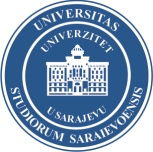 Predmet Tip ispitaDatum ispita toMetodologija naučnog istraživanja završni ispit26. 1. 2024.NAPOMENA: Studenti imaju pravo uvida u test 09.02.2024. godine u 12:00h. Predstavnici studenata su u obavezi prethodno dostaviti spisak studenata za uvid u rad as. Sabini Šečić-Selimović putem e-mail adrese: sabina.secic@fzs.unsa.ba Indekse za upis ocjene dostaviti as. Sabini Šečić -Selimović u kancelariju br.306, II sprat, Fakultet zdravstvenih studija 09.02.2024. godine u 13:00h.IndexStudijski programOcjena1.104/23-FFizioterapija Osam (8)2.114/23-LLaboratorijske tehnologijeDeset (10)3.100/23-SSanitarno inžinjerstvoSedam (7)4.131/23-LLaboratorijske tehnologijeOsam (8)5.119/23-LLaboratorijske tehnologijeDevet (9)6.98/23-OZdravstvena njegaDevet (9)7.102/23-SSanitarno inžinjerstvoOsam (8)8.101/23-OZdravstvena njegaDevet (9)9.122/23-LLaboratorijske tehnologijeOsam (8)10.103/23-FFizioterapijaDeset (10)11.126/23-LLaboratorijske tehnologijeDeset (10)12.114/23-FFizioterapijaSedam (7)13.92/23-OZdravstvena njegaSedam (7)14.108/23-OZdravstvena njegaSedam (7)15.108/23-FFizioterapijaDevet (9)16.117/23-LLaboratorijske tehnologijeDevet (9)17.109/23-FFizioterapijaDevet (9)18.100/23-OZdravstvena njegaOsam (8)19.106/23-FFizioterapijaSedam (7)20.93/23-OZdravstvena njegaOsam (8)21.103/23-RRadiološke tehnologijeOsam (8)IndexStudijski programOcjena22.124/23-LLaboratorijske tehnologijeDeset (10)23.110/23-LLaboratorijske tehnologijeOsam (8)24.107/23-OZdravstvena njegaOsam (8)25.105/23-SSanitarno inžinjerstvoSedam (7)26.121/23-LLaboratorijske tehnologijeDeset  (10)27.91/23-OZdravstvena njegaOsam (8)28.115/23-FFizioterapijaDeset (10)29.125/23-LLaboratorijske tehnologijeDeset (10)30.133/23-LLaboratorijske tehnologijeOsam (8)31.113/23-RRadiološke tehnologijeDeset (10)32.94/23-OZdravstvena njegaDeset (10)33.96/23-OZdravstvena njegaOsam (8)34.135/23-LLaboratorijske tehnologijeSedam (7)35.117/23-RRadiološke tehnologijeDevet (9)36.129/23-LLaboratorijske tehnologijeSedam (7)37.96/22-LLaboratorijske tehnologijeN.P.38.106/23-LLaboratorijske tehnologijeDeset (10)39.112/23-FFizioterapijaDeset (10)40.107/23-FFizioterapijaDevet (9)41.130/23-LLaboratorijske tehnologijeŠest (6)42.100/23-FFizioterapijaDeset (10)43.102/23-RRadiološke tehnologijeDeset (10)44.104/23-RRadiološke tehnologijeDeset (10)45.107/23-LLaboratorijske tehnologijeDeset (10)46.104/23-LLaboratorijske tehnologijeDeset (10)47.110/23-RRadiološke tehnologijeDeset (10)48.113/23-LLaboratorijske tehnologijeDevet (9)49.111/23-RRadiološke tehnologijeOsam (8)50.101/23-FFizioterapijaDeset (10)51.116/23-LLaboratorijske tehnologijeDeset (10)52.134/23-LLaboratorijske tehnologijeSedam (7)53.109/23-LLaboratorijske tehnologijeSedam (7)54.108/23-LLaboratorijske tehnologijeOsam (8)IndexStudijski programOcjena55.103/23-OZdravstvena njegaOsam (8)56.89/23-OZdravstvena njegaSedam (7)57.123/23-LLaboratorijske tehnologijeSedam (7)58.105/23-LLaboratorijske tehnologijeOsam (8)59.118/23-LLaboratorijske tehnologijeDeset (10)60.120/23-LLaboratorijske tehnologijeŠest (6)61.99/23-OZdravstvena njegaDeset (10)62.115/23-RRadiološke tehnologijeN.P.63.95/23-OZdravstvena njegaOsam (8)64.132/23-LLaboratorijske tehnologijeSedam (7)65.112/23-RRadiološke tehnologijeOsam (8)66.113/23-FFizioterapijaDeset (10)67.99/23-SSanitarno inžinjerstvoDeset (10)68.98/23-SSanitarno inžinjerstvoDeset (10)69.104/23-SSanitarno inžinjerstvoN.P.70.102/23-FFizioterapijaDeset (10)71.103/23-SSanitarno inžinjerstvoDevet (9)72.105/23-FFizioterapijaOsam (8)73.104/23-OZdravstvena njegaOsam (8)74.101/23-RRadiološke tehnologijeDeset (10)75.102/23-OZdravstvena njegaDeset (10)76.109/23-RRadiološke tehnologijeDevet (9)77.105/23-RRadiološke tehnologijeDeset (10)78.107/23-RRadiološke tehnologijeDevet (9)79.108/23-RRadiološke tehnologijeN.P.80.97/23-OZdravstvena njegaN.P.81.105/23-OZdravstvena njegaDevet (9)82.127/23-LLaboratorijske tehnologijeDeset (10)83.90/23-OZdravstvena njegaDeset (10)84.128/23-LLaboratorijske tehnologijeDevet (9)85.111/23-LLaboratorijske tehnologijeDeset (10)86.114/23-RRadiološke tehnologijeDeset (10)87.116/23-RRadiološke tehnologijeN.P.IndexStudijski programOcjena88.106/23-OZdravstvena njegaSedam (7)89.112/23-LLaboratorijske tehnologijeDevet (9)90.115/23-LLaboratorijske tehnologijeDeset (10)91.110/23-FFizioterapijaDevet (9)92.111/23-FFizioterapijaDevet (9)93.106/23-RRadiološke tehnologijeDevet (9)